1. Construct a Raspberry Pi model Robot system for HR system in an organization to assess an employee’s contribution. The system should take the following parameters as inputs:Self Appraisal Appraisal from Project ManagerAchievements of the employeeAwards and recognitionsFeedback from clients                       The model should assign a score based on the following factors. Each factor has a weightage of 20%. The decisions / actions should be based on the following:Identify the tasks and subtasks in the above process (Critical / non-critical / exceptional). Develop the python script for the same. No need to do the circuit simulation. Draw a block diagram of the model illustrating the components that would be used.Ans: Python script:	#!/usr/bin/python#Get the weightage out of 20% Self appraisal  def getWeightage_SelfApp(input):        if (input == 1):            return 4;	elif (input == 2):             return 8;	elif (input == 3):             return 12;	elif (input == 4):             return 16;	elif (input == 5):             return 20;#Get the weightage out of 20% Appraisal from PMdef getWeightage_PMApp(input):    if(input == 1):       return 4;    elif(input == 2):        return 8;    elif(input == 3):        return 12;    elif(input == 4):        return 16;    elif(input == 5):        return 20;#Get the weightage out of 20% : Achievements of employeedef getWeightage_Achivements(input):        if (input == 1):            return 5;	elif (input == 2):             return 10;	elif (input == 3):             return 15;	elif (input == 4):             return 20;#Get the weightage out of 20% : Awards of employeedef getWeightage_Awards(input):        if (input == 1):            return 5;	elif (input == 2):             return 10;	elif (input == 3):             return 15;	elif (input == 4):             return 20;#Get the weightage out of 20% : Customer feedbackdef getWeightage_ClientFeedback(input):        if (input == 1):            return 5;	elif (input == 2):             return 10;	elif (input == 3):             return 15;	elif (input == 4):             return 20;num_of_emp = int(input("Enter the number of employee(s) : "));List_name = [];List_score = [];List_action = []; for i in range(0,num_of_emp):	Emp_id = int(input("\nEnter Employee Id : ")); 	Emp_name = raw_input("Enter Employee name: ");        print("\n| Self Appraisal |");	SelfRating = int(input("Enter rating(1-5) of the self appraisal: "));        print("\n| Project Manager Appraisal |");	App_PM = int(input("\n\nEnter contribution type :\n 1. Unsatisfactory\n 2. More contribution needed\n 3. Highly valued\n 4. Excellent  \n 5. Oustanding\nEnter : "));        print("\n| Employee Achivements |");	Achivements = int(input("\n\nEnter Achivement type :\n 1. The Shining Star\n 2. Top Performer\n 3. Best Team Player\n 4. The Innovator\nEnter : "));        print("\n| Employee Awards |");	Awards = int(input("\n\nEnter Awards type :\n 1. Spotlight Award\n 2. Customer Service Award\n 3. Best Leadership Impact\n 4. Employee Excellence Award\nEnter : "));        print("\n| Customer Feedback Type |");	Cust_Feedback = int(input("\n\nEnter Customer Service type :\n 1. Circle of joy award\n 2. Star Service Award\n 3. Platinum Service Award\n 4. Diamond Service Award\nEnter : "));        SelfRating = getWeightage_SelfApp(SelfRating);         App_PM = getWeightage_PMApp(App_PM);        Achivements = getWeightage_Achivements(Achivements);        Awards = getWeightage_Awards(Awards);        Cust_Feedback = getWeightage_ClientFeedback(Cust_Feedback);        Total_score = SelfRating + App_PM + Achivements + Awards + Cust_Feedback;        if(Total_score > 80) :          action = "%s should be considered for promotion" %Emp_name;        elif(Total_score>50 and Total_score<80):          action = "Monitor the progress of %s for 6 months and then take action" %Emp_name;        elif(Total_score>30 and Total_score<50):          action = "Counsel %s and take feedback" %Emp_name;        elif(Total_score<20):          action = "Terminate %s with immediate effect" %Emp_name;        #print "\n";        #print "Employee name -> %s | Score -> %d | Action -> %s " % (Emp_name,Total_score,action);        #print "\n";        List_name.insert(i,Emp_name);        List_score.insert(i,Total_score);        List_action.insert(i,action); #print List_namefor i in range(0,num_of_emp):    print "\n %d. | Employee name - %s | Score - %d | Action - %s |" % ((i+1),List_name[i],List_score[i],List_action[i]);Tasks:		T1 - Submission of Self Appraisal		T2 - Appraisal from Project Manager		T3 - Achievements of the employee		T4 - Feedback from clientsScheduling Algorithm:	The Earliest Deadline First(EDF)  algorithm is a priority driven algorithm in which 	higher priority is assigned to the request that has earlier deadline, and a higher 	priority 	request always pre-empts  a lower priority one. Cheddar Screenshots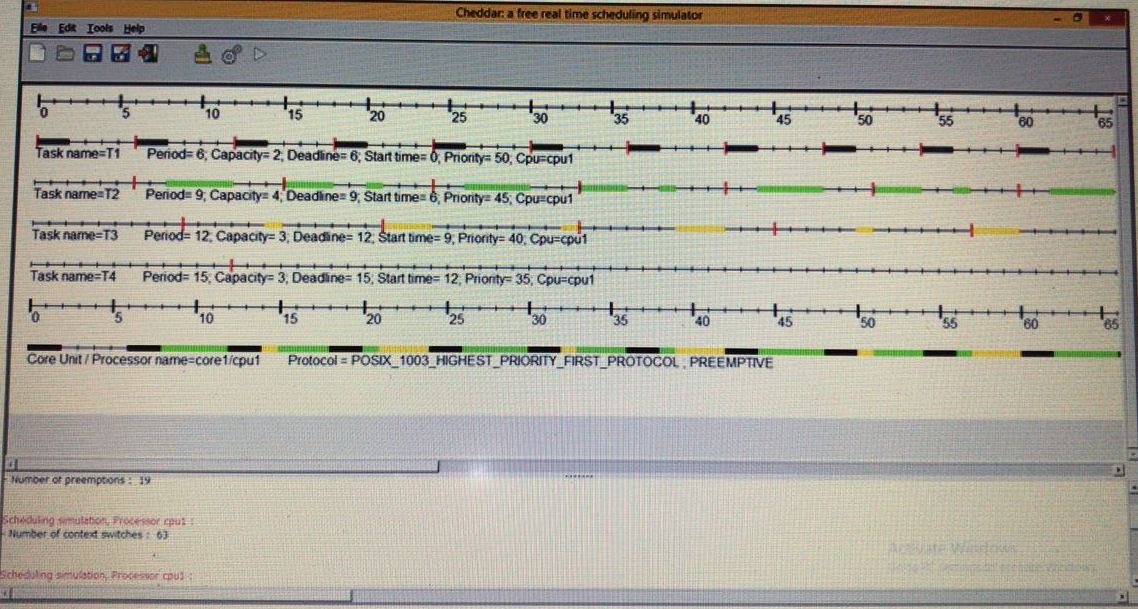 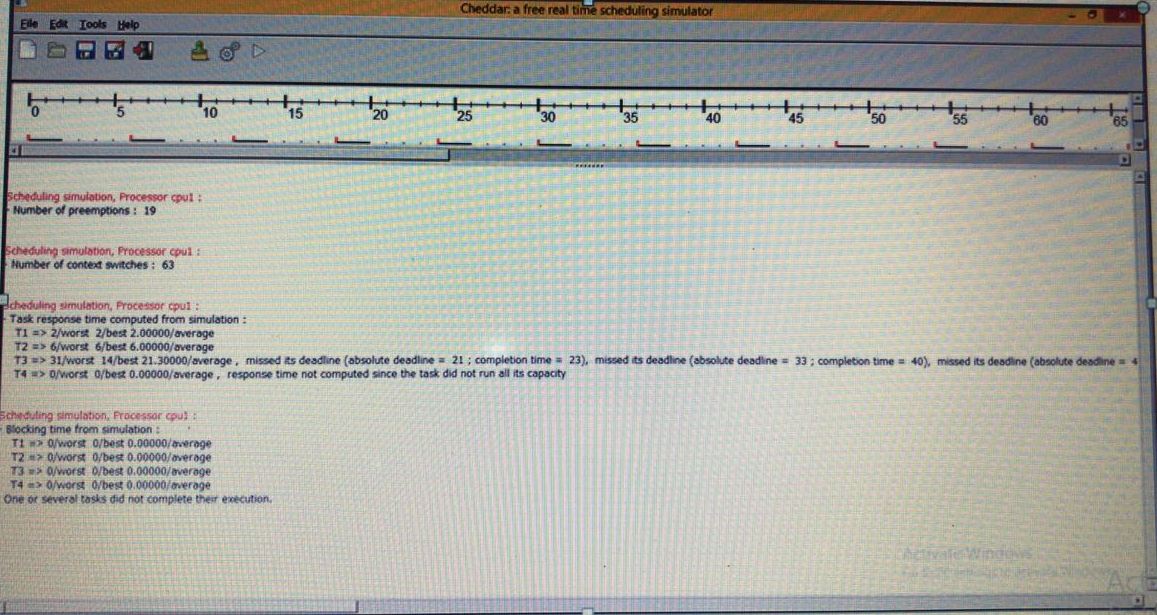 Block diagram of model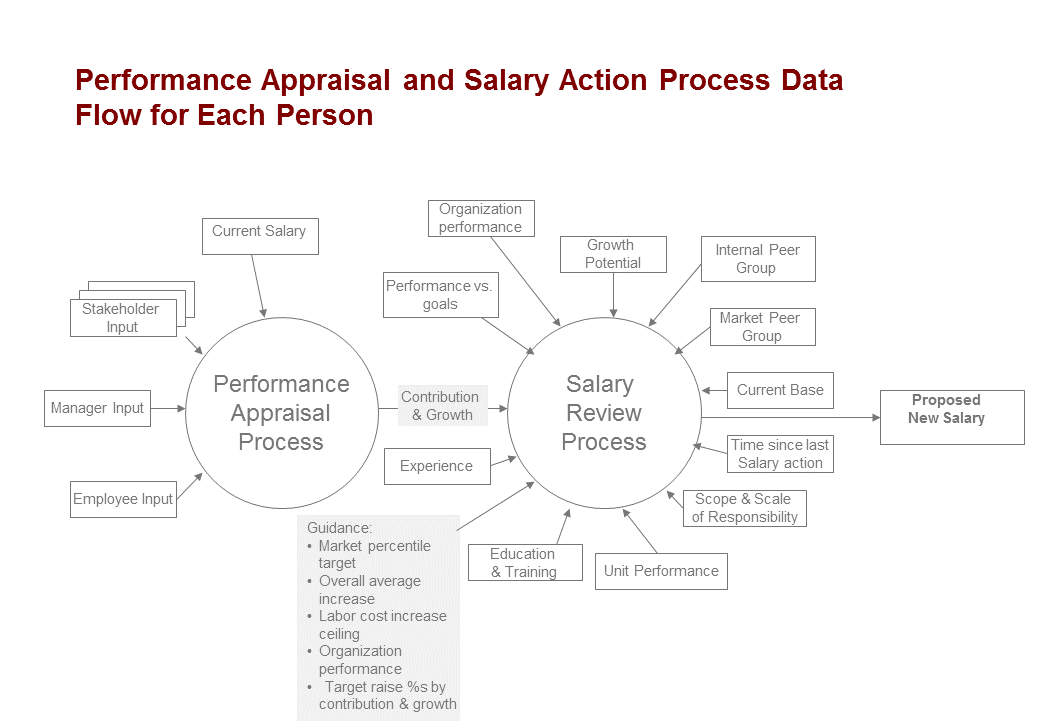 Overall ScoreAction / DecisionScore >80%Can be considered for promotionScore>50% and <80%Monitor progress for 6 months and then take actionScore >30% and <50%Counsel the candidate and take feedbackScore < 20%Terminate the candidate